Les produits cosmétiquesDÉFINITION DU PRODUIT COSMÉTIQUELE PRODUIT COSMETIQUE est une substance ou une préparation destinée à être mise en contact avec les diverses parties superficielles du corps humain, notamment l'épiderme, les systèmes pileux et capillaires, les ongles, les lèvres, les organes génitaux externes ou encore les dents et les muqueuses buccales, en vue, principalement ou exclusivement, de les nettoyer, de les parfumer, d'en modifier l'aspect, de les protéger, des les maintenir en bon état ou de modifier les odeurs corporelles.

EXCIPIENT : c'est la matière première de base, le composé majoritaire en quantité, le support d'un ou plusieurs ingrédients actifs, il module leur pénétration à travers la peau et parfois peut avoir une activité à lui seul. /vaseline & paraffine/
-les composants lipidiques
-les composants hydrophiles
-les amphiphiles (tensio- actifs)
-les matières premières pulvérulantes (les poudres)

INGREDIENTS ACTIFS : réservés aux produits de soin, ils donnent l'efficacité et la spécificité au produit cosmétique et sont efficaces même en petite quantité. / eau de bleuet, collagène, AHA, acide hyaluronique, filtre solaire /
-les hydratants
-les produits anti- âge
-les régulateurs de la séborrhée
-les astringents
-les antiseptiques & bactéricides
-les apaisants
-les amincissants
-les raffermissants
-les tenseurs

ADDITIFS : ils améliorent la qualité du produit, surtout sur le plan commercial, sans changer ses propriétés cosmétiques : améliorent l'odeur, la conservation, l'aspect, la couleur./ les nacres de poisson, BHA, BHT, oxyde de fer, rouge carmin, PARABENS/.
-les conservateurs
-les colorants et agents de nacrage
-les parfums

ADJUVANTS : Ils complètent le rôle de l'excipient en jouant surtout sur la texture du produit et sont présents en petite quantité. /gélifiants, épaississants, humectants/

ETIQUETAGE obligatoire des produits cosmétiques :
*liste des ingrédients
*nom et adresse du fabricant
*fonction du produit
*PAO Période Après Ouverture
*Signaler les ingrédients sensibilisants dits allergènes
*les précautions d'emploi
*le numéro de lot de fabrication
*contenance en poids ou volume

NOMENCLATURE INCI : International Nomenclature Of Cosmetic Ingredients
C'est un système qui permet d'avoir une dénomination universelle des ingrédients contenus dans un produit cosmétique. Cette nomenclature a été conçue en 1973 et est devenue obligatoire en 1998. Tous les produits cosmétiques doivent indiquer sur leur emballage la liste complète des ingrédients dans l'ordre décroissant de leur concentration et sous leur dénomination INCI.

AVANTAGES --> *les noms sont les mêmes dans tous les pays en utilisant le système INCI
                              *cette nomenclature a obligée la fabricant à indiquer tous les ingrédients, utilité pour les allergiques.

INCONVENIENTS --> *quantité inconnue de chaque ingrédient
                                        *incompréhensible pour le consommateur
                                        *origine et mode de fabrication inconnue des ingrédients.

Formule quantitative décroissante : figure obligatoirement sur l'étiquetage, est donnée en commençant par l'ingrédient le plus important en quantité jusqu'au plus faible.

Formule alphabétique : les ingrédients sont indiqués par ordre alphabétique.

Liste technologique : ingrédients indiqués selon l'ordre de leur introduction lors de la fabrication du produit cosmétique.




Législation française :

10 Juillet 1975 : date de la première loi française sur les produits cosmétiques, modifiée ensuite selon la législation européenne. La france peut imposer parfois des contraintes supplémentaires.

1er Juillet 1998 : mise en place de la loi de "veille sanitaire" concernant la sécurité sanitaire des produits destinés à l'homme. Une partie de cette loi uniquement concerne les produits cosmétiques. Cette loi a peu a peu été complétée par des arrêtés et des décrets au fur et a mesure des modifications apportées à la directive européenne. Bien que les produits cosmétiques ne soient pas des médicaments ils font partie de ce que l'on appelle les produits de santé. La loi, les arrêtés et les décrets qui les concernent sont insérés dans le Code de la Santé Publique (CSP).



Législation européenne :

Mise en place de la première directive européenne en 1976 sous l'appellation 76/768/CEE.
Cette directive cosmétique comporte 15 articles et a été modifiée 7 fois.
Actuellement on en est a la 7ème directive européenne depuis 2003.
Les modifications apportées sont appellées AMENDEMENTS puis diverses adaptations concernant les articles de la directive ou les annexes sont apportées au fur et a mesure.

La dernière adaptation (37ème) date de novembre 2005.
--> ANNEXE VIII = concerne l'étiquetage et la PAO (Période Après Ouverture)
--> ANNEXE IX = correspond a la mise en place progressive de méthodes alternatives et expérimentales animales.
--> ANNEXE de II à VII = concernant les différentes listes de substances autorisées, soumises à restriction, interdites.
[D'autres annexes indiquent la législation qui se rapporte à l'ouverture d'un établissement de fabrication de produits cosmétiques ou encore au dossier cosmétique que doit comporter tout nouveau produit cosmétique. Les nouveaux points de législation européenne sont transposés en législation française.]




Liste négative : liste des ingrédients interdits. C'est l'ensemble des substances qui ne peuvent pas entrer dans la composition d'un produit cosmétique (environ 450).
ex: antibiotiques, corticoïdes, annestésiques locaux, certains colorants, métaux lourds, hormones, sels de Baryums.

Liste des substances soumises à restriction : C'est l'ensemble des ingrédients autorisés mais soumis à une restriction de concentration ou d'utilisation, sur l'étiquetage il sera précisé les précautions d'emploi.
ex : fluorures, acide thioglycolique, acide borique, ammoniaque.

Liste positive : c'est l'ensemble des ingrédients autorisés dans un produit cosmétique.

*liste des conservateurs : phénoxyléthanol, BHA, BHT, acide salicylique et ses sels salicylates, formaldéhyde, Parabens.
*liste des filtres UV : acide benzoïque, oxybenzone, PABA, Meroxyl SX (R)
*liste des colorants (se divise en 4 sous listes en fonction du champ d'application) : rouge de betterave, bleu de bromothymol, anthocyanes, oxydes de fer, oxydes de cuivre.CARACTÉRISTIQUES DU PRODUITPACKAGING :
"L'ensemble des éléments matériels qui, sans faire partie du produit lui- même, sont vendus avec lui en vue de permettre ou de faciliter sa protection, son transport, son utilisation par les consommateurs, son identification, sa présentation en linéaire." On intègre l'emballage + conditionnement + design c'est- à- dire le contenant et les décors.

NOM :
Chaque produit a un nom qui permet de le différencier des autres. C'est le NOM GENERIQUE. Afin de protéger les consommateurs, les pouvoirs publics ont rédigé des règles :
*** loi du tout bon de 1994 sur la langue française.

MARQUE :
C'est un élément d'IDENTIFICATION du produit, qui a une importante commerciale et reflète le savoir faire, la qualité de l'entreprise et véhicule une image : SIGNATURE. Elle permet à l'entreprise de se distinguer de ses concurrents.

Fontions de la marque :

** Pour l'entreprise :
- communiquer une image au public
- différencier le produit de la concurrence
- communiquer une image de l'entreprise (qualité, sérieux, prix garantit)

** Pour le consommateur :
- faciliter l'identification du produit
- apporte une garantie de qualité
- communiquer un style de vie, une image.

Etude du nom de la marque :

- est- ce facile à prononcer ?
- présente- t- il des risques de confusion avec une autre marque ?
- s'harmonise- t- il avec le produit et le positionnement ?

Protection de la marque :

Pour être protégée sur le territoire national, la marque doit faire l'objet d'un dépôt de l' INPI (Institut National de Propriété Industrielle). Après paiement des taxes, la protection sera de 10 ans, indéfiniement renouvelable. Le propriétaire de la marque peut l'utiliser pour son propre compte, la louer (franchise) ou la vendre. Sa non- utilisation pendant 5 ans entraine sa déchéance.

La loi du 8 février 1994 prévoit des peines d'emprisonnement allant de 3 mois à 2 ans et des amendes par délit et délinquant. Elle élargie les compétences de la police judiciaire en matière de constatation et de saisie et elle prévoit la fermeture temporaire (jusqu'à 5 ans) ou défnitive de l'entreprise contrefactrice, dès la première infraction, de plus, les personnes achetant des produits contrefaits peuvent être accusés de recel.

LA QUALITE:
dans un environnement économique difficile, la qualité des produits est une source davantage concurrentielle, voire un passage obligé pour assure la survie de l'entreprise.

** Définition de la qualité par L'AFNOR (Association Française de Normalisation) :
"la qualité est l'aptitude d'un produit ou d'un service à satisfaire les besoins exprimés ou potentiels des utilisateurs. Il n'existe pas une qualité mais des qualités."

Les différents types de qualité :

*** Rapport qualité / prix : c'est le degrès de satisfaction que le consommateur attend du produit ou du service, compte tenu du prix payé.

*** Qualité de l'esthéticienne : exprimée par les normes ISO 9 000.
 
*** Qualité technique: exprimée par les signes de qualité.

*** Qualité totale : ensemble des méthodes et des techniques qui visent à mobiliser toute l'entreprise pour une meilleure satisfaction du client au moindre coût... ZERO défaut - ZERO papier - ZERO accident - ZERO délai - ZERO panne - ZERO papier.

Les signes de qualité :


- NORME NF : certification officielle délivrée par un organisme certificateur, accrédit de conformités des produits dits aux normes NF. Pour l'obtenir, les produits ou services doivent subir des essais et tests en laboratoires et en entreprises.

- NORME ISO : International Standard Organisation.

- NORME EN : c'est une norme au niveau européen.

- Labels agricoles : ils attestent qu'un produit agricole possède un ensemble de caractéristiques spécifiques préalablement fixées dans un cahier des charges.

- Agriculture Biologique : ce label atteste que les produits sont issus d'une sulture ou d'un élevage respectueux de l'environnement ou du bien être de l'animal, sans utilisation de produits chimiques ou de synthèses.MISE EN BEAUTÉ DU VISAGEOBJECTIFS :

Pour valoriser un visage, le maquillage emploi les techniques de graphisme et de clair- obscur auxquelles on associe des effets colorés. Le maquillage permet de donner éclat et luminosité au visage :
-il unifie et matifie le teint
-il souligne et intensifie le regard
-il dessine et met en valeur les lèvres
-il modèle et colore les pommettes.

L'observation du modèle incite la maquilleuse à faire des choix :
-de TEXTURE selon le tupe de peau et l'état cutané
-d' INTENSITE selon la circonstance et la lumière d'exposition
-de STYLE selon la personnalité et l'âge
-de COULEUR pour créer une harmonie avec les vêtements, les cheveux, les yeux ...
-de CORRECTIONS en fonction de la forme et les particularités morphologiques du visage.


DEROULEMENT D'UN MAQUILLAGE ET TECHNIQUES D'APPLICATION DES PRODUITS :

INSTALLATION :

MATERIEL DE BASE NECESSAIRE :

-Eponge de maquillage
-Houpette
-Taille- crayon
-Jeu de pinceaux en poils de martre ou de chèvre de différentes formes et tailles (paupière, joues, lèvres, biseauté, poudre)
-Goupillon ou peigne à cils ou brosse à sourcils
-Spatule plastique
-Faux cils implants ou frange
-Paillettes, strass
-Ciseaux
-Poubelle de table
-Mouchoirs en papier, coton, coton- tige
-Pinces à cheveux.

PRODUITS NECESSAIRES :

-Aseptisant
-Base de maquillage
-Fonds de teint fluides et compacts
-Correcteurs clairs et foncés
-Crayons sourcils, yeux, lèvres
-Fards à paupière et à joues mats, nacrés et irisés
-Fards à cils
-Rouges à lèvres, gloss
-Fards à l'eau.

INSTALLATION DU MODELE :
Le modèle est en position assise, tête en appui, cheveux tirés (charlotte et bandeaux sont nécessaires). Les vêtements sont protégés, le visage parfaitement démaquillé. Travaillez avec une lumière appropriée !

HYGIENE :
Le jeu de pinceaux, la houpette et l'eponge doivent être propres et aseptisés avant chaque utilisation. L'entretien systématique des produits et du matériel garantit un travail en toute sécurité. Par exemple, les crayons sont taillés avant utilisation.

EN COURS.
LE TEINTLa réalisation du teint demande une attention toute particulière. Véritable toile de fond du maquillage, le teint, s'il est bien exécuté, facilite l'application et optimise l'éclat et la tenue des produits ultérieurements utilisés. Pour une tenue optimale, pensez à l'ampoule coup d'éclat avant de commencer le maquillage.BASE
Rôle : la base est une émulsion légère et protectrice.

Choix de la couleur : D'origine incolore elle peut etre également :
* Orangée pour les teints mats et ternes
* Blanche pour unifier et éclairer
* Verte pour neutraliser les rougeurs
* Violette pour un rendu diaphane
* Rosée pour un effet bonne mine

Techniques d'application :
-aux doigts ou à l'éponge
-prélever une noisette de produit
-l'appliquer par petites touches sur l'ensemble du visage
-étaler par légers effleurages sans irriter, de l'intérieur vers l'extérieur du visage
-tamponner avec un mouchoir en papier pour enlever l'excédent si besoin
FOND DE TEINTRôle : le fond de teint unifie la carnation, dissimule les imperfections : taches pigmentaires, rougeurs, boutons...

CHoix de la texture :

*** LES Fonds de teint fluides : sont utilisés pour obtenir un rendu léger et transparent : maquillage jour, maquillage peau jeune et snas imperfections. Ils se présentent en tube ou en flacon. Il existe également des fonds de teint mousse, légers et faciles d'application, ainsi que des fonds de teint crème pour les peaux les plus sèches.


***LES Fonds de teint compacts : plus couvrants et correcteurs, sont réservés aux maquillages intenses et sophistiqués : maquilage soir, podium, photo... Ils se présentent en sticks ou godet

Choix de la couleur : La couleur d'un fond de teint doit se rapprocher le plus possible de la carnation naturelle : un fond de teint trop foncé vieillit et un fond de teint trop clair donne un teint fade et cadavérique.

Techniques d'application :

***LES Fonds de teint fluides , crèmes ou mousses :
-au doigt ou à l'éponge
-appliquer par touches sur l'ensemble du visage
-étaler uniformément par pressions
-ne pas oublier les lèvres et les paupières (légèrement)
-veiller à bien étaler le fond de teint snas démarcation en le dégradant vers les pourtours du visage (cou, racines des cheveux, oreilles)

***LES Fonds de teint compacts :
-humidifier l'éponge et l'essorer à l'aide d'un mouchoir en papier
-prélever le fond de teint à la spatule
-appliquer par petites pressions successives sur l'ensemble du visage, sans oublier les paupières ou les lèvres (léger)
-éviter de couvrir les sourcils
-étirer la matière au niveau du front, cou, oreilles
-unifier et fondre le teint en légers lissages avec la pulpe des doigts.
CORRECTEUR CLAIRRôle : Le correcteur clair atténue les cernes, dissimule les petites imperfections (bouton)

Choix de la texture : Le produit correcteur est de même texture que le dond de teint utilisé, pour se fondre parfaitement avec lui Il se présente en godet, tube, flaconnette munie d'un applicateur mousse ou encore sous la forme d'un pinceau avec un réservoir.

Choix de la couleur : Le produit correcteur, très couvrant grâce à sa richesse en pigments, est choisi un ou deux tons plus clairs que le teint. Exemple : ivoire pour un teint beige clair.

Techniques d'application :
 CERNE : le produit est appliqué sur la partie sombre et creuse formée par le cerne en touches de l'intérieur vers l'extérieur.  IMPERFECTION : le correcteur est appliqué localement puis fondu au doigt. POUDRE LIBRERôle : La poudre libre fixe le maquillage, matifie et donne un aspect velouté. Elle facilite l'application et la tenue des fards poudre.

Choix de la texture : La poudre libre préférée par les professionnels pour sa légèreté et son redu naturel, se présente en pot ou en salière. La poudre compacte est réservée aux retouches.

Choix de la couleur : Souvent translucide, elle ne modifie pas la couleur du teint : colorée ou nacrée, elle donne des effets bonne mine, correcteurs ou scintillants.

Techniques d'application :
-déposer de la poudre au creux de la main sur un mouchoir en papier
-prélever la poudre à l'aide de la houpette,  la déposer généreusement sur le visage et le cou par pressions sur la peau
-enlever l'excédent avec un pinceau poudre
-brosser les sourcils
Précautions : prendre soin de lisser le fond de teint ayant glissé dans les plis, rides et ridules avant de poudrer (paupières).

LES YEUX
A. LES SOURCILS

Rôle : Redessine et corrige le sourcil en un trait net et régulier

Choix de la texture :
-Crayon à sourcils à mine sèche
-Fard poudre sec à humidifié.

Choix de la couleur : La plus proche de la couleur des cheveux ou légèrement plus foncé. Les nuances cendrées sont obtenues par un rajout de vert.

Technique d'application :

***CRayon :
-Tracer des traits obliques suivant le sens de la pousse du poil à l'aide d'un mine bien taillée ou écraser la mine sur un mouchoir en papier et prélever la matière avec un pinceau rigide et biseauté.
-Brosser légèrement au goupillon pour plus de vraisemblance.

***FArd poudre :
-Suivre la forme du sourcil avec un pinceau rigide et biseauté imprégné de fard sec ou humidifié.
-Brosser au goupillon pour un effet naturel.


B. CONTOUR DES YEUX : le travail des lignes

Rôle : intensifie le bord des cils et corrige la forme de l'oeil

Choix de la texture :
-Fard à paupières seul : poudre pressée
-Crayon + fard à paupières : mine tendre + poudre pressée
-Eye- liner : fard liquide ou sec a réhumidifier

Choix de la couleur : Pour obtenir l'effet de contraste, le fard utilisé doit être plus sombre que la couleur de l'iris.

Technique d'application :

***PAUpière inférieure : oeil ouvert, le tracé s'effectue au ras des cils inférieurs, du coin externe au premier tiers interne de l'oeil. Il s'épaissit progressivement vers l'extérieur. Afin d'éviter d'arrondir l'oeil on décroche légèrement du coin externe de l'oeil.

***PAUpière surpérieure : oeil fermé, le tracé s'effectue au ras des cils supérieurs, de l'angle interne à l'angle externe de l'oeil en s'épaississant graduellement.

-->FARD à paupières : tracé continu au pinceau biseauté
-->Crayon + fard à paupières : tracé en pointillé au crayon bien taillé, estompe au pinceau biseauté + fard à paupières
-->Eye- liner : tracé continu au pinceau fin, le dessin de la paupière inférieure est réservée aux maquillages de scène.

--> Le dessin de la ligne supérieure doit être plus intense et celui de la ligne inférieure lui être proportionnel.
--> Un khôl à l'intérieur de la paupière inférieure peut venir compléter les deux tracés pour un effet plus intense.


C. STRUCTURE DE L'OEIL : la travail des volumes

Rôle :
-Souligne le pli palpébral par un travail de modelé des volumes
-Fait ressortir la couleur de l'iris
-Apporte éclat et lumière au regard.

Choix de la texture : Fard poudre

Choix de la couleur :
-deux couleurs contrastées sont nécessaires pour créer un relief
-les couleurs claires donnent de la lumière et du "bombé"
-les couleurs foncés créent des ombres et creusent
-pour des maquillages plus sophistiqués on peut utiliser jusqu'à 5 couleurs
-on crée une harmonie des couleurs.

Techniques d'application :
-Appliquer un fard clair sur toute la paupière supérieure et éventuellement inférieure avec un pinceau "langue de chat" large.
-Appliquer une ombre plus foncée sur les 2/3 externes de la paupière mobile supérieure à l'aide d'un pinceau "langue de chat" petit ou moyen.
-Estomper verticalement pour accentuer le pli palpébral sans atteindre les sourcils avec le même pinceau ou le pinceau boule ou l'estompe. Cette structure peut être plus ou moins arrondie, étirée, sans jamais cependant descendre en dessous de la ligne reliant l'aile du nez, le coin externe de l'oeil et la queue du soucil idéal.
-Il est possible d'ajouter une troisième couleur intermédiaire afin de rendre le dégradé plus harmonieux.
-Dans le cas de maquillages intenses et fantaisie, des fards colorés peuvent être dégradés également sur la paupière inférieure tout en conservant la progression de l'intensité.

TRUCS & ASTUCES

--> Les couleurs sont toujours dégradées et fondues entre elles, sans démarcation. Une touche de fard nacré ou irisé facilite le travail.
--> Débuter par les couleurs claires, puis foncées avant de revenir aux claires au coin interne de l'oeil et sous les sourcils, afin d'illuminer le maquillage. On utilise souvent pour se faire un blanc pur ou nacré.
--> Faire des touches d'essai sur le dos de la main avant de poser la matière
--> Evaluer le rendu en faisant ouvrir les yeux régulièrement.



D. MAQUILLAGE DES CILS

Rôle : Apporte volume et couleur aux cils en les recourbant et les allongeant.

Choix de la texture : Les plus courants sont automatiques munis d'une brosse et d'un réservoir. On distingue les solubles dans l'eau des waterproof (résistants à l'eau).

Choix de la couleur : La couleur de base sera presque toujours le brun ou le noir.

Techniques d'application :
-En maintenant bien la paupière supérieure, appliquer le fard à cils en lissage de la racine vers la pointe sur et sous la frange supérieure des cils en ayant soin de disposer la matière uniformément. L'oeil est ouvert et fixe un point vers le sol.
-Attendre quelques secondes et procéder de la même manière sur la frange inférieure des cils. L'oeil  est ouvert fixant le plafond.
-Passer le peinge à cils ou le goupillon pour bien séparer les cils et éliminer les amas de matière.
-Mettre une seconde couche si besoin.

Mémo : La couleur du fard à cils peut être agrémentée d'une touche plus vive (bleu, vert, or, argent, turquoise, violine...) sur la pointe des cils.


Application de faux cils :

On trouve des faux cils sous la forme d'implants ou de franges.
Les implants formés de deux ou trois cils attachés donnent un résultat naturel en veloutant le regarde.
Les franges épaississent les cils de manière intense.
Après les avoir encollés, on les dépose sur la ligne supérieure des cils et on les fixe à l'aide d'un bâtonnet de buis.
Deux ou trois implants sont collés sur le dernier tiers de la paupière supérieure.
La frange quant à elle, est posée sur toute la longueur de l'oeil.
Dans les deux cas, les faux cils doivent s'appuyer contre la frange naturelle pour plus de réalisme : il est parfois nécessaire de les adapter a la longueur de l'oeil en les coupant.
Les implants sont fixés sur les cils préalablements maquillés
En outre, le mascara n'est appliqué qu'après la pose de frange afin de confondre les cils naturels et artificiels.

LES LEVRES
A. CONTOUR DES LEVRES

Rôle : Corrige, précise la forme de la bouche avec netteté et facilite l'application du rouge à lèvres en délimitant la zone à maquiller.

Choix de la texture : Un crayon à mine tendre bien taillée.

Choix de la couleur : Le crayon à lèvres est choisit le plus proche du rouge à lèvres ou légèrement plus foncé pour gagner en sophistication.

Techniques d'application :
-Dessiner l'arc de la fossette myrtiforme au centre de la lèvre supérieure puis le milieu externe de la lèvre inférieure.
-Terminer le tracé en rejoignant les commissures au centre de la bouche.
-Etirer le crayon vers l'intérieur avec un pinceau spécifique.

TRUCS & ASTUCES

Pour un tracé net, précis et sans bavure, l'auriculaire de la main qui travaille peut prendre appui sur le menton du modèle. Les lignes supérieure et inférieure doivent se rejoindre précisément au niveau des commissures labiales.


B. REMPLISSAGE DES LEVRES AU ROUGE A LEVRES

Rôle : donne couleur et volume à la bouche

Choix de la texture : Les rouges à lèvres sont présentés soit sous forme de raisin dans un étui à virole soit en godet, en tube ou en flaconnette avec applicateur mousse. Ils sont plus ou moins brillants, nacrés, irisés ou mats. Les gloss, plus légers en pigments, sont enrichis en agents brillants. Les surnacreurs apportent une touche de lumière.

Choix de la couleur : En adéquation avec l'harminie générale.

Techniques d'application :
-Prélever le rouge à lèvres à l'aide de la spatule et l'appliquer avec le pinceau sur les lèvres, des commisures vers le centre de la bouche en remplissage des zones délimitées par le crayon.
-Faire pincer les lèvres dans un mouchoir en papier pour fixer et matifier.

TRUCS & ASTUCES

-Pour allonger la tenue, appliquer une deuxième couche de matière.
-Pour matifier l'ensemble, poudrer légèrement sur le rouge à lèvres.
Pour donner volume et brillance, superposer un gloss.
-Les éventuelles bavures sont corrigées avec un coton- tige imbibé de base ou un crayon correcteur. Repoudrer délicatement la zone rectifiée.
-Une touche de clair peut être déposée au centre de la bouche pour la rendre plus pulpeuse.
-En cas de lèvres desséchées, prévoir un baume avant l'application du rouge à lèvres.

VERNIS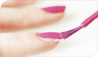 Ce sont des mélanges adhésifs qui apportent une coloration superficielle et temporaire aux ongles.QUALITES REQUISES :* facile d'utilisation* temps de séchage rapide* dureté convenable pour résister aux chocs
* souplesse et élasticité* innocuité parfaite* stabilité* résiste à l'eau et aux détergents* brillance* pouvoir couvrant élevé* pouvoir adhésif important dont dépend une bonne tenue du maquillageComposants de base : * Nitrocellulose : filmogène --> résistance mécanique * Résine : dérivé de formol (santolite) --> consistance + adhérenceAdjuvants : * Plastifiants = camphre * Diluants = toluène, xylène * Solvants = acétone, acétate d'éthyle * Agents thixotropants = bentone, siliceActifs : * colorants solubles --> vernis brillants, translucides * pigments insolubles --> vernis opaques, laqués      - pigments inorganiques : oxyde de titane, oxyde de fer      - pigments organiques : dérivés azoïques      - pigments métalliques d'aluminium, de bronze* Quelques actifs pour améliorer la qualité de l'ongle : hydrolysat de kératine, de collagèneAdditifs : * Agents nacrants ( micatitane, cristaux de guanine, oxychlorure de bismuth) * Paillettes (polyéthylène en suspension : particules de matière plastique)Utilisation :* la pose* la conservation : maintenir le filtrage des flacons propre* précautions d'emploi : ne JAMAIS laisser un flacon ouvert ou incomplètement fermé car les vernis à ongles sèchent très vite, éviter de laisser le vernis près d'une source de chaleur car il peut s'épaissir.* risques à l'emploi : allergie dûe à la Résine.  DISSOLVANTSCe sont des mélanges de solvants permettant le démaquillage des ongles.Composant de base : Acétone, Acétate d'éthyle, Acétate de butyle, Ethanol
Adjuvants : surgraissants (huile de ricin, huile d'olive, dérivés de la lanoline)
Additifs : parfums
INGRÉDIENTS LIPOPHILESLES INGREDIENTS LIPOPHILES : ce sont des substances grasses d'origine naturelle ou synthétique. Les composés lipophiles ne sont pas solubles dans l'eau mais forment une émulsion avec elle en présence de tensioactifs.

LES HYDROCARBURES : ils sont constitués d'atomes de carbone et d'hydrogène en longue chaîne linéaire. Ils peuvent être d'origine minérale, animale ou végétale.

LES HYDROCARBURES MINERAUX : ils sont issus de la distillation du pétrole. On retrouve les huiles minérales, les vaselines et les paraffines. Ils sont filmogènes, occlusifs, protecteurs et facteurs de consistance. On les retrouve dans les produits de nettoyage: laits de toilette... Ils jouent le rôle d'anti- déshydratants dans certaines crèmes protectrices ou "nourrissantes".

LES HUILES MINERALES : produits liquides. huile de vaseline & huile de paraffine.
Composition de presque 80 °/. des émulsions cosmétiques.
S'émulsionnent facilement --> Produits de bonne stabilité.
Les huiles minérales sont des bases de formulation utilisées à concentration élevée 10 à 15 °/.

LES VASELINES : produits pâteux à caractère filant & gras.

LES PARAFFINES : produits solides- plusieurs variétés dont les points de fusion varient entre 60°C à 80°C.
Les paraffines sont des facteurs de consistance. Elles épaississent surtout les émulsions d'eau dans l'huile. Concentration : 6 à 10 °/. On retrouve : l'OZOKERITE & la CERESINE.

LES HYDROCARBURES ANIMAUX : ils sont représentés par le squalane ou perhydrosqualène (dénomination INCI).
origine : à partir du SQUALENE qui se trouve dans le sébum humain ou animal & dans la graisse des animaux marins (baleines, cachalots...). Il est très oxydable et transformé chimiquement devient le SQUALANE.C'est un liquide huileux, incolore, stable à l'oxydation, représente un principe actif ou un adjuvant. il est surgraissant. On le retrouve dans les crèmes ou laits de beauté avec un pourcentage d'utilisation entre 2 & 3 °/. remplacé de plus en plus par les sustituts chimiques.

LES HYDROCARBURES VEGETAUX : Le PHYTOSQUALANE est obtenu à partir de l'huile d'olive. Le rendement est très faible donc le produit est très coûteux.SOLUTIONS & DÉRIVÉS- MÉLANGES HOMOGÈNES OU MONOPHASIQUES.UNE SOLUTION VRAIE : elle résulte du mélange homogène de deux ou plusieurs espèces de molécules solubles entre elles. On appelle solvant, le système qui comporte l'espèce moléculaire la plus nombreuse. La moins nombreuse est le soluté. Elle est obtenue par dissolution, le plus souvent, dans l'eau. Elle est limpide et transparente. Au delà d'un certaine concentration de soluté, la solution est saturée.

UNE SOLUTION COLLOÏDALE : c'est une pseudo- solution. Elle est constituée de macromolécules mélangées dans un solvant qui est souvent l'eau. Elle est hétérogène car les macromolécules demeurent indépendantes des molécules du solvant. Il n'y a pas d'imbrications entre elles. Il y a dispersion des macromolécules dans le solvant de manière homogène.

GELS : c'est un système rigide formé par un réseau à trois dimensions qui résulte de la coagulation d'une solution colloïdale. Pour former un gel, les macromolécules doivent avoir la possibilité de s'accrocher entre elles. Elles forment ainsi un édifice dont les mailles emprisonnent le solvant qui provoque le gonflement.DISPERSIONS- MÉLANGES HÉTÉROGÈNES OU BIPHASIQUES.Une dispersion résulte de la fragmentation d'une substance au sein d'une autre substance. Ces deux substances n'ont pas la possibilité de se mélanger et peuvent se trouver sous différents états : solide, liquide, gazeux.

Phase dispersée : phase interne, discontinue
Phase dispersante : phase externe, continue

Une dispersion est homogène quand toutes les particules dispersées ont la même taille.
Une dispersion est hétérogène quand les particules dispersées ont une taille différente.



Type de dispersions

EMULSIONS : phase dispersante = liquide
                          phase dispersée = liquide
                          ex : crèmes

SUSPENSIONS : phase dispersante = liquide
                                phase dispersée = solide
                                ex : fond de teint

AEROSOLS : phase dispersante = gaz
                         phase dispersée = liquide
                         ex : laques capillaires, déodorants

AEROSOLS : phase dispersante = gaz
                         phase dispersée = solide
                         ex : shampooings secs

MOUSSES : phase dispersante = liquide
                      phase dispersée = gaz
                      ex : mousse à raser, dépilatoire

MOUSSES : phase dispersante = solide
                      phase dispersée = gaz
                      ex : mousse siliconeLES AUTRES FORMES COSMÉTOLOGIQUES.les baumes : baumes à lèvres. les patchs cosmétiques : anti- comédons, décongestionnant au niveau de la zone périoculaire. les sérums : très concentrés. LUMIÈRE & COULEURS --> CRÉER UNE HARMONIE EN MAQUILLAGELA LUMIERE ET LES COULEURS

--> Créer une harmonie en maquillage

1. LA THEORIE DES COULEURS .

A. Définition de la couleur :

La lumière visible du soleil, apparamment blanche, est en réalité composée du mélange des sept couleurs de l'arc- en- ciel comprises entre 390 et 750 nm. Quand la lumière éclaire un objet, certaines couleurs sont absorbées par la composition moléculaire de ce dernier, alors que d'autres sont réfléchis, détectées par l'oeil et interprétée par le cerveau.
                                                                                                     Rouge                                                                                                      
Orange
Jaune
Vert
Bleu
Indigo
Violet
B. La relativité des couleurs :

La couleur est perçue par comparaison avec son environnement. Les couleurs juxtposées s'influençent entre elles et modifient notre perception.


C. Le cercle chromatique.

Couleurs primaires ou fondamentales :
-Bleu cyan
-Jaune franc
-Rouge magenta
Elles ne peuvent pas être obtenues par le mélange d'autres couleurs, en revanche, leur mélange permet la création de toute la gamme colorée.

Couleurs secondaires :
Elles sont obtenues par le mélange de deux primaires.

Couleurs neutres :
*Noir = abscence de couleur
*Blanc = réunion de toutes les couleurs
*Toute la gamme des gris

Couleurs complémentaires :
Ce sont celles qui sont utilisées en opposition sur le cercle chromatique.
La couleur complémentaire d'une primaire est l'association de deux autres primaires.
Deux couleurs complémentaires se mettent mutuellement en valeur.
Par exemple en maquillage, un fard orangé convient paritculièrement à des yeux bleus.

D. Jeu des couleurs

Contraste : Est obtenu par l'écart de deux couleurs complémentaires ou d'intensité différente ou encore de valeur éloignée (clair/obscur).

Harmonie : L'utilisation de couleurs successives sur le cercle chromatique permet de créer une harmonie.
On distingue deux grandes harmonies :
***Les tons chauds : contenant une prédominance de jaune
***Les tons froids : contenant une prédominance de bleu
*Selon leur nuance, les rouges, les marrons, les verts et les roses peuvent appartenai à l'une ou l'autre.
Traditionnellement, le doré appartient à l'harmonie chaude, et l'argent à l'harmonie froide.

Contre- harmonie : Les experts en maquillage pourront utiliser deux couleurs appartenant aux deux harmonies pour un résultat subtil et valorisant (ton froid + ton chaud)

E. Evocation des couleurs

L'évocation des couleurs fait appel à des sensations, des images, des émotions qu'elles véhiculent. Elle peut être culturelle, influencée par l'éducation et la société ou individuelle liée au vécu, aux goûts... Exemples pour les sociétés occidentales :
-OR = soleil, richesse, luxe, orient
-BLANC = pureté, innocence, propreté
-ROUGE = amour, passion, feu, colère
-VERT = nature, espoir, fraîcheur
-BLEU = ciel, eau, calme, sérénité
Ces conceptions sont un support pour le choix du maquillage, mais aussi pour la mise en valeur des produits : packaging, vitrines, couleurs des textures...

2. CHOIX DE L'HARMONIE

Pour choisir une harmonie, il faut considérer :
-la couleur de l'iris
-la couleur des cheveux
-la carnation
-la couleur des vêtements



A. COULEUR DE L'IRIS
Deux notions sont essentielles pour mettre les yeux en valeur :
-Utiliser au maximum les contrastes par complémentarité ou par valeur (clair/foncé)
-Eviter de maquiller la paupière dans la même teinte et la même valeur que l'iris, ce qui aurait pour conséquence d'affadir le regard.
***Attention, si les yeux sont rougis, éviter le vert, ainsi que le violet si le blanc de l'oeil est jaunâtre.
Hormis ces différents conseils, le choix des couleurs reste à l'appréciation et à la sensibilité artistique du maquilleur.


B. COULEUR DES CHEVEUX & DE LA CARNATION
Dans la mesure du possible, on respecte l'harmonie de la nuance des cheveux et de la carnation.

*couleurs des cheveux = Noir, Brun, Châtain foncé, Châtain clair
*nuances = Violine, Bleu, Cendré (bleu vert)
*harmonie = froide

*couleurs des cheveux = Blond foncé, Blond clair, Roux, Blanc gris
*nuances = Doré (jaune), Cuivré (orange), Acajou (rouge)
*harmonie = chaude

*carnations = Noire , Métis
*nuances = Vert olivâtre, grise
*harmonie = froide

*carnations = Jaune cuivrée (asiatique), Mate (méditérranéen), Claire (Europe centrale), Diaphane (Europe du Nord)
*Nuances = Rosée, Rouge, Dorée, Cuivrée
*harmonie = chaude


C. COULEUR DES VETEMENTS
Le vêtement et les accessoires influencent grandement le choix des couleurs et le style de maquillage. Généralement, on s'inspire d'une ou plusieurs couleurs présentent dans la tenue, on crée ainsi une harmonie globale.
Le blanc et le noir, couleurs neutres, autorisent toutes les harmonies.
Cependant :
-Une tenue blanche ou claire intensifie le maquillage. Il est donc judicieux de choisir des teintes douces et pastels (maquillage de mariée).
-A contrario, l'intensité du maquillage est affaiblie par une tenue noire ou sombre. Alors l'utilisation des teintes plus vives et lumineuse est requise.


3. Influence de la lumière sur le maquillage.

Comme nous l'avons vu, la lumière crée des couleurs. C'est pourquoi la quantité (intensité) et la qualité (chaude ou froide) de la lumière transforment le rendu des couleurs et donc du maquillage. Cette théorie est la base de la distinction entre les différents types de maquillages (jour, soir, cocktail)

Mémo : Une couleur est relative, jamais stable et définitive, puisqu'elle n'existe qu'au travers de la lumière, laquelle varie.

A. LUMIERE NATURELLE PRODUITE PAR LE SOLEIL

Elle est souvent blanche, mais elle varie cependant au cours de la journée et des saisons : plus bleutée le matin et plus jaune l'après- midi. En pleine lumière de jour, les couleurs sont saturées et réfléchissent totalement et intensément (maquillage jour).

B. LUMIERE ARTIFICIELLEADDITIFSA. CONSERVATEURS ANTIMICROBIENS.
Ce sont les substances qui sont ajoutées comme ingrédient à des produits cosmétiques principalement pour inhiber le développement des micro- organismes dans ces produits.

Législation : Liste positive, Annexe VI de la Directive Cosmétique Européenne.

*bactériostatique : empêche le développement des bactéries
*bactéricide : tue les bactéries
*fongistatique : empêche le développement des champignons microscopiques
*fongicide : tue les champignons microscopiques.

ACTIONS :
--altèrent les systèmes enzymatiques de la cellules bactérienne
--dénaturent les protéines
--dénaturent les acides nucléiques (ADN & ARN)

Rôles des conservateurs :
Rôle de protection du produit cosmétique lors de sa fabrication :
- les matières premières
- les articles de conditionnement
- l'atmosphère des ateliers
- le personnel
Rôle protecteur lors du prélèvement par le consommateur.

Principaux types de produits :

LES PARABENS ou esters de l'acide 4- hydroxybenzoïque (bactéricides - fongicides)
- méthyl paraben sodé ou non sodé
- éthylparaben sodé ou non sodé
- propylparaben sodé ou non sodé
- butylparaben

L'ACIDE SORBIQUE (fongicide)
sous la forme de sorbate de potassium

LE FORMOL (bactéricide et fongistatique)
allergisant --> pratiquement plus utilisé.

LES DONNEURS DE FORMOL (bactéricides et fongistatiques)
**Bronidox
**Broponol
**DMDM hydantoïne.

L'ACIDE DEHYDROACETIQUE

LE METHYL DIBROMOGLUTARONITRILE

L'ETHANOL actif comme conservateur, concentration supérieure à 20%

certaines HUILES ESSENTIELLES : lavande, romarin, eucalyptus, glou de girofle.

Utilisation :

Un produit pauvre en éléments nutritifs pour les bactéries nécessitera peu de conservateurs et réciproquement. Un produit anhydre (sans eau) pourra être sans conservateurs. Un produit conditionné sous forme d'aérosol et contenant de l'acool aussi.

(Pour des raisons de tolérance, la tendance actuelle consiste à diminuer au maximum la quantité de conservateurs à introduire dans les formulations, où à les supprimer.)
B. ANTIOXYDANTSIls empêchent les phénomènes d'oxydation en captant l'oxygène libre. Ils contiennent dans leur molécule un ou plusieurs groupements hydroxyles (-OH), responsables du piégeage de l'oxygène.

Pas de législation propre. Il n'existe pas encore de liste positive. Ceux choisis sont ceux autorisés et réglementés par la législation alimentaire.

FACTEURS favorisant l'oxydation :
- plus c'est saturé et plus ça oxyde
- présence d'air
- présence de traces de métaux (fer, cuivre)
- lumière & chaleur.

Rôles des antioxydants :
Ils protègent du rancissement les produits cosmétiques contenant des corps gras oxydables tels que les huiles végétales animales qui contiennent des acides gras insaturés.

ANTIOXYDANTS d'origine synthétique

BHT
BHA
les gallates, esters de l'acide gallite

ANTIOXYDANTS d'origine naturelle

ACIDE ASCORBIQUE (vitamine A) --- hydrosoluble
alpha- tocophérol (vitamine E) --- liposoluble

EDTA n'est pas un antioxydant mais souvent associé avec pour augmenter leur action.

Utilisation :
Réservés aux produits gras anhydres ou aux émulsions contenant des corps gras insaturés.
Systématiquement dans les rouges à lèvres
                                    les produits antisolaires E/H
                                    les crèmes de protection

Leur concentration est généralement 10 fois plus faible que celle des conservateurs antimicrobiens.

LES PRODUITS FINIS !Crèmes de soins esthétiques :

sont des produits destinés à protéger la peau des agressions extérieures (intempéries, pollution) et à corriger ses éventuels défauts (peau grasse, sèche, sénile, réactive, sensible) par apport de divers actifs.
Ce sont des DISPERSIONS de deux liquides non miscibles entre eux (H/E ou E/H) et plus particulièrement des EMULSIONS.

*pots (conservation difficile à l'utilisation)
*tubes plastiques operculés plats ou cylindriques
*aérosols (mousses)

Utilisation : appliquer par massages circulaires, une ou deux fois par jour sur une peau nettoyée, rincée et séchée.

CREMES DE PROTECTION : E/H

Propriétés :
* occlusives : barrière imperméable
* bonne rémanence sur la peau (éfficacité va durer dans le temps)
* protection contre les conditions environnementales extrêmes.

Composants de base : hydrocarbures - cires - alcools gras - EAU - T.A. émulsionnant.
Adjuvants : SURGRAISSANTS (dérivés de lanoline, huile de jojoba)
Actifs : filtres solaires - B-carotène - alpha tocophérol
Additifs : conservateurs - parfum - antioxydants.

CREMES DE SOINS SPECIFIQUES :

* crèmes hydratantes
* crèmes pour peaux grasses ou à tendance acnéique
* crèmes antirides, anti- âge, antivieillissement
* crèmes contour des yeux
* crèmes pour le cou
* crèmes pour peaux réactives ou sensibles

CREMES HYDRATANTES : H/E --> ingrédients lipophiles mais non occlusifs
                                                                           --> léger film non gras sur la peau

Composants de base : EAU - esters gras - huiles de silicone - huiles végétales - alcools gras - Gélifiants - T.A. émulsionnant.
Adjuvants : glycérol, sorbitol (humectants, hydratants)
Actifs : * céramides, acides gras polyinsaturés
              * constituants du NMF ( Natural Moisturizing Factor) :
                                           ---> acide lactique - lactates Na - PCA (Pyrrolidone carboxylate de Na
              * acide hyaluronique ou collagène
Additifs : conservateur, parfum, antioxydants

CREMES POUR PEAUX GRASSES OU A TENDANCE ACNEIQUE : émulsions légères H/E ou gels- crèmes.

Composants de base : EAU - huiles végétales - esters gras synthétiques à toucher sec - Gélifiants - T.A. émulsionnant ou base autoémulsionnable.
Adjuvants : SUBSTANCES MATIFIANTES : oxyde de titane - kaolin - argiles diverses absorbant l'excès de sébum.
Actifs : * dérivés souffrés
             * extraits végétaux de plantes riches en tanins (hamamélis - marron d'Inde - millepertuis)
             * huiles essentielles antiseptiques (sauge - romarin)
Additifs : ANTIOXYDANTS - conservateurs - parfum - colorants & pigments.


CREMES ANTIRIDES, ANTI-AGE, ANTIVIEILLISSEMENT : E/H

ROLES :
// améliorer l'hydratation de la couche cornée
// rétablir le FHL (Film HydroLipidique) car la sécrétion sébacée diminue avec l'âge
// favoriser l'activité épidermique, pour corriger l'amincissement de l'épiderme
// agir sur la microcirculation
// assurer une certaine protection solaire.

Composants de base : Les mêmes que la crème hydratante.
Adjuvants : //
Actifs : AHA alpha hydroxy acid - acide ascorbique - collagène - élastine - gelée royale - oligoéléments - tocophérol - rétinol - ginseng - isoflavones - flavonoïdes.
Additifs : conservateurs, parfums

CREMES CONTOUR DES YEUX : H/E fluides ou gels- crèmes

Composants de base : les mêmes que la crème hydratante ou la crème de protection
Adjuvants : //
Actifs ; ** agents tenseurs (protéines végétales)
             ** agents dégongestionnants (apaisants) et hydratants (eau de bleuet - azulène - alpha bisabolol)
Additifs : conservateurs, parfum.
 CREMES POUR LE COU : H/E formules de crèmes hydratantes proches des crèmes antivieillissement.

Composants de base : les mêmes que la crème hydratante
Adjuvants : //
Actifs : ** élastine
             ** lipoaminoacides (qui améliorent l'élasticité cutanée)
             ** hydrolysat de protéine végétale --> TENSEUR
Additifs : conservateurs, parfum
CREMES POUR PEAUX REACTIVES ET SENSIBLES : H/E

Formule devant être : --> la plus simple possible
                                       --> privée de tous les ingrédients reconnus comme sensibilisants
                                             (certains composants de parfums, alcools de lanoline, certains conservateurs)

Composant de base:EAU -hydrocarbures - huiles végétales - alcools gras - Gélifiant - T.A. émulsionnant NON ionique
Adjuvants : glycérol - sorbitol - huile de silicone (facilite l'étalement)
Actifs : ** ingrédients apaisants : alpha-bisabolol - avoine - amande - gaïazulène - chamazulène.
Additifs : PARABENS (non sensibilisants) - parfums hypoallergéniques - antioxydants (origine naturelle)


PRODUITS DE GOMMAGE :

Le gommage ou soin exfoliant élimine les cellules cornées desquamantes et prépare la peau pour la rendre réactive aux autres soins esthétiques. Il rend le grain de peau plus régulier, un teint plus clair et uniforme. Il peut être mécanique ou chimique.

Composants de base :
* gel : gel de carbomère ou d'hydroxyméthylcellulose
* mousse : émulsion fluide H/E pulsée par un mélange isobutane - propane
* crème : émulsion H/E de type crème hydratante
* gel - crème : gel contenant une petite proportion d'une substance grasse (huile végétale, esters gras...)
Adjuvants :
- huile de macadamia - huile d'hibiscus - huile d'amande --> SURGRAISSANT
- acide hyaluronique --> TENSEUR
- alkylsulfosuccinate et / ou iséthionate de sodium --> DETERGENT
Additifs :
conservateurs, antioxydants, colorant, parfum
Actifs ::::::


INGREDIENTS ACTIFS DE GOMMAGE MECANIQUE :

** Origine végétale :
poudre de noyau d'abricot
poudre de bois de santal
poudre de coque de grains de riz
poudre de noix de coco

** Origine minérale :
microcristaux d'oxyde d'aluminium
microcristaux de silicate hydraté
poudre de nacre
poudre de perles de culture

INGREDIENTS ACTIFS DE GOMMAGE CHIMIQUE :

** Origine synthétique :
acide salycilique
acide de fruit - AHA - Alpha Hydroxy Benzoïque
acide glycolique

** Origine enzymatique :
extraits de papaye (papaïne)
extraits de figue de barbarie.

les CIRES A EPILER  sont des mélanges adhésifs que l'on applique sur les poils pour permettre leur arrachage.

CIRES TIEDES : à environ 35°C, en pots de 100g à 1kg.

Composants de base : colophane - cire d'abeilles
Adjuvants : * paraffines - cires microcristallines
                     * cire de candellila - cire de carnauba
                     * corps gras ( lanoline - huile de vaseline )
Actifs : anti- inflammatoires (gaïazulène - alpha bisabolol)
Additifs : colorants - pigments minéraux.

CIRES FROIDES : capables de fixer les poils à froid avec une adhérence suffisante.

Composants de base : saccharose caramélisé + acide citrique ou mélange de résines.

PRODUITS PRE- EPILATOIRES sont destinés à nettoyer et à préparer l'épiderme pour augmenter l'adhérence des cires et éviter rougeurs et démangeaisons. gel ou lotions.

Composants de base :
-- gel : gélifiants (carbomère - dérivés de cellulose)
-- lotion : eaux florales - mélange hydroalcoolique
Actifs : huiles essentielles antiseptiques (origan, eucalyptus, romarin)
             extraits végétaux antiseptiques + rafraichissants (menthe, alcool)
Additifs : conservateurs, parfums, colorants.

PRODUITS POST- EPILATOIRES sont destinés à nettoyer la peau des restes de cires; éviter une repousse trop rapide des poils; éviter les désagréments qui suivent une épilation : rougeurs, démangeaisons. huiles ou lotions

Composants de base :
* huile : huile végétale (amande douce) ou esters gras synthétiques
* lotion : eaux florales (eau de bleuet, rose) ou mélange hydroalcoolique
Actifs :
- antirepousse : extraits végétaux de sabal, épilobe, courge
- antiseptiques : huiles essentielles d' origan, thym, sarriette, lavande
- apaisants : alpha- bisabolol, allantoïne, eau de bleuet
- rafraîchissants : huiles essentielles de menthe
Additifs : conservateurs, (parfums) colorants.

DEPILATOIRES chimiques sont des produits capables de dénaturer la kératine pilaire sans altérer la kératine épidermique. crèmes : tube       laits : bouillottes      mousses : aérosols

Qualités requises :
- agir rapidement avec efficacité
- être non toxique et non irritant
- être facile d'emploi
- avoir une odeur acceptable

Composants de base : ceux de l'émulsion H/E
Adjuvants :* surgraissants (dérivé de la lanoline - dérivé de l'huile de ricin)
                    * gélifiant stable en milieu très alcalin (carboxyméthylcellulose)
Actifs : --- dérivés organiques souffrés (sels d'acides thioglycoliques)
             --- hydroxydes alcalins (de calcium ou strontium) à milieu très alcalin (pH11 à 12)
Additifs : conservateurs, parfums, colorants.

Utilisation : une peau sans écorchure, sans lésions dermatologiques - crèmes : spatules, en couche épaisse - mousse : directement - 4 à 8 minutes de pose - Ne jamais dépasser le temps indiquer dans la notice d'utilisation. - rincer soigneusement à l'eau tiède - éviter avant et après épilation : eau très chaude, savon, déodorant, produit alcooliqé, exposition solaire.PRINCIPAUX DÉSINFECTANTS ET ANTISEPTIQUESLES SUBSTANCES HYDROPHILES .EPAISSISSANTS ET GELIFIANTSCe sont des macromolécules d'origine naturelle ou synthétique capables de former des gels en emprisonnant une grande quantité de solvant, généralement de l'eau, dans un réseau en 3 dimensions. En faible concentration ils sont épaississants.

GELIFIANTS D'ORIGINE NATURELLE :

          1) gélifiants d'origine végétale : macromolécules polisaccharidiques (plusieurs oses de sucre)
                      * d'algues : alginates, carraghénates
                      * de la sève des arbres : gomme arabique, gomme adragante
                      *  de graines ou de pépins : pectine, amidon, gomme de guar, caroube
                      * de feuille : gel d'aloès

Propriétés : --> poudres dispersibles dans l'eau sous agitation
                      --> le gel se forme au refroidissement et au repos
                      --> conservation difficile
                      --> EPAISSISSANTS + GELIFIANTS

Utilisations : // épaissir les lotions, les shampooings
                       // incorporés dans la phase aqueuse des émulsions pour les EPAISSIR et les STABILISER
                       // incorporés dans les dentifrices pour les EPAISSIR et leur donner une certaine PLASTICITE

           2) épaississants d'origine minérale :

                        * la silice colloïdale ou gel de silice : poudre impalpable très blanche, extrêmement légère. Certaines sont modifiées chimiquement, devenant plus ou moins lipophiles. EPAISSIR les huiles, DESSECHANT en présence d'eau, utilisée comme GELIFIANT.

La silice est utilisée en cosmétique comme :
// gélifiant dans les sticks déodorants ou antitranspirants
// abrasif et gélifiant dans les dentifrices
// gélifiant des huiles qui entrent dans certaines formulations d'émulsions (phase huileuse) ou microémulsions.

                         * les silicates : issus de minéraux naturels, préparés par synthèse chimique

-- VERGUM : silicate double d'aluminium et de magnésium
                       // épaississant des fonds de teint fluides, beaucoup de produits de maquillage
-- MONtMORILLONITE : argile particulière = structure en réseau "expansé"
-- BENTONITE : variété de montmorillonite
    // les 2 : formulation des masques à l'argiles, fonds de teint fluides
-- BENTONE : argile modifiée chimiquement - gélifiant lipophile
-- HECTORITES : argiles modifiées chimiquement - gélifiants lipophiles

GELIFIANTS SEMI-SYNTHETIQUES :

polysaccharides, obtenus à partir de matières premières naturelles transformées.

Propriétés : * GELIFIANTS + EPAISSISSANTS
                      * de bonne conservation
                      * insensibles aux variations de pH
                      * dispersibles dans l'eau dans laquelle ils gonflent après une longue période de repos.

Utilisation : la même que celle des gélifiants d'origine végétale

// Gomme xanthane = obtenue par biotechnologie à partir d'un micro- organisme agissant sur un substrat sucré.
// Dérivés de cellulose = à partir de la cellulose (issue du bois) par transformation chimique.

GELIFIANTS SYNTHETIQUES :

polymères carboxyvinyliques : Carbomères ou Carnopol ®.

Origine : résultent de l'association de multiples molécules d'acide vinylique (monomère => polymères). Les polymères sont donc acides et doivent être neutralisés par des bases minérales ou organiques.

Propriétés :
* poudres très fines dispersibles dans l'eau sous agitation
* EPAISSISSANTS + GELIFIANTS
* très sensibles aux variations de pH
* donnent des gels transparents, d'étalement agréable et rafraîchissant
* fournissent un gel qu'après neutralisation.

Utilisation :
// épaissir les émulsions
// à la base des gels- crèmes
// fournissent des gels + ou - rigides pours masques, gels capillaires
// EPAISSISSEMENT des shampooings.
LES SUBTANCES PULVERULENTES (POUDRES).SILICATESsont des dérivés du silicium (sous forme cristalline dans certaines roches => silicates d'aluminium et
                                  de magnésium)

1) TALC  un silicate de magnésium extrait de couches géologiques comme un minerai.

Propriétés :
* poudre blanche
* doit être stérilisé
* insoluble dans l'eau et dans l'huile
* ne forme PAS de gel
* PIGMENT blanc.

Utilisation :
// formule des poudres libres et des fonds de teints compactes
// constitue à lui seul un produit d'hygiène (assèche la peau et aDsorbe les corps gras)
// permet le glissement du rasoir et adoucit la peau.

2) KAOLIN  un silicate d'aluminium pur blanc

Utilisation : entre dans la composition des poudres libres, ou compactes, des fonds de teints (pour peaux grasses) et masques.

3) ARGILES  formées de silicate d'aluminium  parfois mélangées à des traces d'autres métaux. Les argiles                 proviennent de la désintégration du granit (roche silicieuse).

* argile rouge (contient de l'oxyde de fer)
* argile verte (contient du chlorure ferreux)

Propriétés : capables de fixer les huiles + les corps gras par ABsorption (fixation dans la masse)
                                                                                                        par ADsorption (fixation de surface).
Utilisation :
// EPAISSISSANTS dans les produits de maquillage
// ADSORBANTS des graisses dans les masques, les shampooings, les laits démaquillants pour PEAUX GRASSES.

OXYDES  résultent de la combinaison d'un métal avec l'oxygène.

Origine : constituent d'importants gisements de minerais métalliques (oxydes de fer, d' aluminium)
                 d'autres obtenus par combustion du métal (oxyde de zinc, de titane).

Propriétés : * insolubles dans l'eau et dans l'huile, font partie des "PIGMENTS"
                      * certaines sont colorées => utilisés comme pigments colorés (oxyde de fer, de chrome)
                      * REFLECHIR la lumière => utilisés dans les produits solaires (oxydes de titane, de zinc).

Utilisation :
// OXYDE DE TITANE : matifiant + opacifiant
// OXYDE DE ZINC : cicatrisant
les 2 peuvent être obtenus sous forme de poudres ultrafines (laisse moins de traces blanches)LES INGREDIENTS ACTIFS.INGREDIENTS ACTIFS HYDRATANTS

Denomination (origine)

aloès gel (végétale)
collagène (animale)
céramides (végétale ou synthétique)
glycérol (synthétique)
hyaluronic acid (biotechnologie)
lactates Na (synthétique)
lactic acid (synthétique)
pyrrolidone carboxylate de Na (PCA) (synthétique)
sorbitol (synthétique)          

INGREDIENTS ACTIFS ANTI- VIEILLISSEMENT

AHA acides de fruit (synthétique)
ascorbic acid = vitamine C (synthétique)
collagène (animale) --> TENSEUR RAFFERMISSANT
chitosane (animale) --> TENSEUR RAFFERMISSANT
elastine (animale)
flavonoïdes (végétale)
ginseng (végétale)
gelée royale (animale)
isoflavones (végétale)
Oligoéléments Cu, Zn, Mg (synthétique ou algosique)
plancton (végétale)
rétinol = vitamine A (synthétique)
tocophérol = vitamine E (synthétique)

INGREDIENTS ACTIFS APAISANTS

alpha- bisabolol (synthétique)
chamazulène (végétale)
gaïazulène (synthétique)
avoine (végétale)
amande (végétale)

INGREDIENTS ACTIFS SEBOREGULATEURS

bardane (végétale)
S- carboxymethylcystéine (synthétique)

INGREDIENTS ACTIFS DEPIGMENTANTS

ascorbyl phosphate de magnésium (synthétique)
busserole extrait (végétale contient des arbutosides)
butyl resorcinol (synthétique)

INGREDIENTS ACTIFS AMINCISSANTS

caféine (synthétique)
guarana extrait (végétale)
fucus extrait (algosique)LES POUDRES ♥UNE POUDRE résulte du fractionnement d'un solide sous forme de particules de petite taille. (>100 micromètres) Les poudres sont des mélanges de solides pulvérulants. On peut les lier avec un corps gras (appelé liant).Les POUDRES sont des mélanges de pigments destinés à matifier la surface de lapeau.Les poudres coloréespeuvent aussi teinter. 
QUALITES REQUISES :* couvrante* adhérente* absorbante* facile d'application* homogénéité parfaite
* fixer le fond de teint* velouter l'épiderme* protéger l'epiderme des agents extérieurs.
Les POUDRES LIBRES :
composant de base : talc + amidon + oxydes de fer
adjuvants :
carbonate de magnésium = fixe les parfums + donne de la légèreté
stearate de magnésium ou de zinc = adhérence à l'épiderme
polymères organiques (poudres de polyéthylène) = évite l'agglomération des particules entre elles
poudre de soie (1%) = douceur + bon pouvoir couvrant
agents nacrants
additifs : conservateurs, antioxydants, parfum

les POUDRES PRESSEES ou COMPACTES :
composant de base : talc + amidon + oxydes de fer
adjuvants : liant => mélange de corps gras (huile de vaseline + lanoline)
                                   un seul corps gras (squalane synthétique) = agglomère la poudre + permet sa compression
additifs : conservateurs, antioxydants, parfum

les POUDRES COLOREESsont des produits de maquillage moins classiques. Appellées "terre de soleil", elles sont à mi-chemin entre les fonds de teint et les poudres.

les POUDRES pour le CORPS :
composant de base : talc (90%) + magnésie
additifs : conservateurs, antioxydants, parfumUN SHAMPOOING, TOUT UN ART $LES SHAMPOOINGS 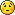 Les shampooings sont des produits plus ou moins détergents destinés à nettoyer les cheveux et le cuir chevelu.COMPOSITION GENERALE :Composant de base : eau, détergents, viscosantsAdjuvants : nacrants, conditionneurs, stabilisateurs de mousseAdditifs : conservateurs, séquestrants, colorants, parfumsActifs : choisis en fonction de la spécificité du shampooing.Ingrédients détergents :* T.A anioniques :- les sulfatés : laurylethersulfate de sodium- les sulfonés : alkysufosuccinate de sodium* T.A amphotères :- dérivés de la Bétaïne* T.A non ioniques :- Esters de sorbitanIngrédients épaississants :Les épaississants ou viscosants sont des ingrédients qui permettent d'augmenter la viscosité.- Chlorure de sodium + alkylsulfates- dérivés de coco : cocoamidesStabilisateurs de mousse :servent à maintenir la mousse dans son état initial.- dérivés d'acides gras de coprah (noix de coco)Nacrants :-Stéarates d'éthylène diglycolConditionneurs :- polymères cationiques- silicones : diméthicone + cyclométhiconeConservateurs et séquestrants :- esters de l'acide parahydroxybenzoïque (parabens)- donneurs de formol (Bronopol)+ EDTAQualités requises des shampooings- laisser la chevelure souple et brillante- facile à coiffer- sans électricité statique- ne doivent pas modifier le pH du cuir chevelu
Shampooings classiquesShampooings de soin cosmétiqueShampooings traitantsShampooings secs
Shampooings de soin cosmétique
* Shampooings conditionneurs :                - t.a. cationiques                - mélange de t.a. anioniques + t.a. amphotères* Shampooings pour usage fréquent :                - t.a. anioniques doux + t.a. amphotères* Shampooings bébés :                - t.a. anioniques très doux + t.a. amphotères + t.a. non ioniques* Shampooings "volumateurs" ou pour cheveux fins :                - mélange de t.a. anioniques + amphotères                - filmogène (polymères cationiques)                - dérivés de kératineShampooings traitantsLes shampooings traitants doivent refermer des éléments actifs permettant de corriger un état anormal du cuir chevelu.* Shampooings pour cheveux secs : en manque de sébum      Composant de base:   - t.a. anioniques + amphotères      Actifs :   - huile de ricin, dérivé de lanoline, lécithine* Shampooings pour les cheveux gras : en excès de sécrétion sébacée      Composant de base :   - t.a. anioniques détergents      Actifs soufrés :  - carboxyméthylcystéine      + argile pour adsorber les corps gras* Shampooings antipelliculaires : hyperkératose + hypersécrétion sébacée + présence de la levure : Malassezia Furfur      Composant de base :  - t.a. anioniques doux      Actifs :  - antifongiques & kératolytiques                    = zinc pirythione                    = sulfure sélénium 1%                    = acide salicyliqueShampooings secsLes shampooings secs sont des mélanges de poudres qui agissent par absorption du sébum et des salissures et qui sont ensuite éliminées par un brossage énergétique.Composants de base : absorbants et adsorbants des graisses (amidon de riz, de maïs, argiles diverses)+ Alcalinisant abrasif (pH basique) pour détacher les salissures (borax, carbonate)Utilisation : saupoudrés ou pulvérisés.ils doivent être laissés en contact quelques minutes pour absorber le sébum en excès et ensuite éliminés au brossage. Ils permettent d'espacer l'emploi des shampooings liquides.Inconvénient : peuvent laisser un voile blanchâtre sur les cheveux foncés.APRÈS LES SHAMPOOINGS, LES MASQUESLES MASQUES CAPILLAIRESLES MASQUES CAPILLAIRES SONT DES PRÉPARATIONS PÂTEUSES, DESTINÉES À L'APPLICATION DIRECTE SUR LA CHEVELURE POUR ASSURER LES SOINS DES CHEVEUX ABÎMÉS ET DU CUIR CHEVELU.Qualités requises :* être assez constistant pour ne pas couler* s'éliminer facilement à l'aide d'un shampooing ou d'un rinçage* avoir plus d'efficacité qu'un shampooing traitant MASQUE CREME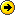 Composant de base : EAU, alcools gras, huiles végétales diverses (babassu), beurres (karité, cacao), EMULSIONNANTSAdjuvants : silicones volatils (cyclométhicone) + conditionneurs (polymères cationiques)Actifs : * huiles essentielles             * hydrolysat de protéines végétales             * hydrolysat de kératine             * alcools de lanoline             * panthénolAdditifs : conservateurs, antioxydants, colorants, parfums
 MASQUE PATE surtout pour cheveux gras.Composant de base : EAU, kaolin, huile végétale (tournesol), acide stéariqueAdjuvants : chlorure de sodium + sels minérauxActifs : Huiles essentielles séborrhégulatrices ( sauge, romarin, lavande)SOLEIL ♥ DES PRODUITS DE L'OCCITANE SOINS SOLAIRES NATURELS sans filtres chimiques.PROTECTION SOLAIRE SPF 30, 15 & 6Buriti = "arbre de vie", exceptionnellement concentré en Béta- carotène ANTIOXYDANTEAction : Assure une haute protection grâce au DIOXYDE de TITANE, naturel et micronisé              Assure une hydratation et préserve l'élasticité              Protège des attaques radicalaires déclenchées par les UV.Texture : crème onctueuse au fini mat pour limiter toute brillance au soleil.* résiste à l'eau et à la transpiration.AVANTAGES majeurs de ECRANS MINERAUX :-> photo- stabilité-> tolérance optimale-> efficacité immédiateHUILE SUBLIME CORPS & CHEVEUXAction : Nourrit et protège contre les effets desséchants du soleil, du sel et du chlore.Un mélange 100% d'huiles végétales qui Hydrate et Prévient du photo- vieillissement.Sublime le bronzage grâce à la couleur ambrée du Buriti.A utiliser avant la baignade ou après l'exposition solaire.BAUME APRES SOLEIL au Cupuaçu BiologiqueFève de cacao gigantesque, au coeur de la pulpe, les noyaux renferment un beurre végétal de grande qualité, capble d'absorber plus de 4 fois son volume d'eau. Le beurre de Cupuaçu est l'ingrédient idéal pour Hydrater intensément la peau et la régénérer après l'exposition solaire.Texture : baume frais et fondant qui peut s'appliquer sur le visage et le corps                contribue à prévenir les signes de vieillissement                aide à prolonger le bronzage naturel.ClasseUtilisationObservationsAlcools- antisepsie des muqueuses
- désinfectant
- conservateurPAS D'action sur les spores et les virusBiguanines- antisepsie des plaies et des brûlures
- lavage chirurgical des mainsConserver à l'abri de la lumière et à moins de 25°CDérivés aminés- antisepsie des muqueuses *Ammoniums quaternairese- antisepsie des plaies souillées
- lavage hygiénique des mains *Colorants- antisepsie des muqueuses Agit plus sur les bactéries GRAM +ions métalliques ou organométalliques- antisepsie des muqueuses *Oxydants :
                --> dérivés chlorés




                --> dérivés iodés

                --> peroxydes

                --> ozone
- antisepsie de la peau en association avec KMnO (= liqueur de Dakin)
- antisepsie des muqueuses
- désinfectant

- antisepsie de la peau et des muqueuses

- antisepsie des peaux lesées

- désinfection de l'eau

Solution peu stable




 *

 *

Très toxiquePhénols- désinfection des locaux et des instruments
- antisepsie des peaux et des muqueuses buccalesToxiqueSalicylanilidés ou carbanilides- lavage hygiénique des mains *Surfactifs anioniques ou +amphotères- antisepsie de la peau
- désinfection des sols *Aldéhydes- désinfection des instruments et des locauxToxiqueCatégorie de tensioactifsExemplestensioactifs anioniquesLauryl sulfate de sodiumtensioactifs cationiquesles Polyquateniumstensioactifs amphotèresles dérivés dela Bétaïnetensioactifs non ioniquesles Esters de sorbitantensioactifs naturelslécithine, cholestérolType de produitPrincipe d'actionUn exemple d'actifProduit anti- solaire écranAction mécanique : Réfléchit et disperse les rayons solairesOxyde de titaneProduit anti- solaire filtrantAction chimique : Absorbe les rayons solairesPaba et ses dérivés